In order for a substantive proposal to be reviewed and considered for approval, the writer or the writer’s designee must be present at the meeting at which their course or program is presented or the proposal will be tabled. Attendance is not required for consent agenda proposals. The day before the meeting, faculty submitters should check in CurricUNET for possible last minute comments from the full committee review.  Comments are visible under My Proposals -- CHECK STATUS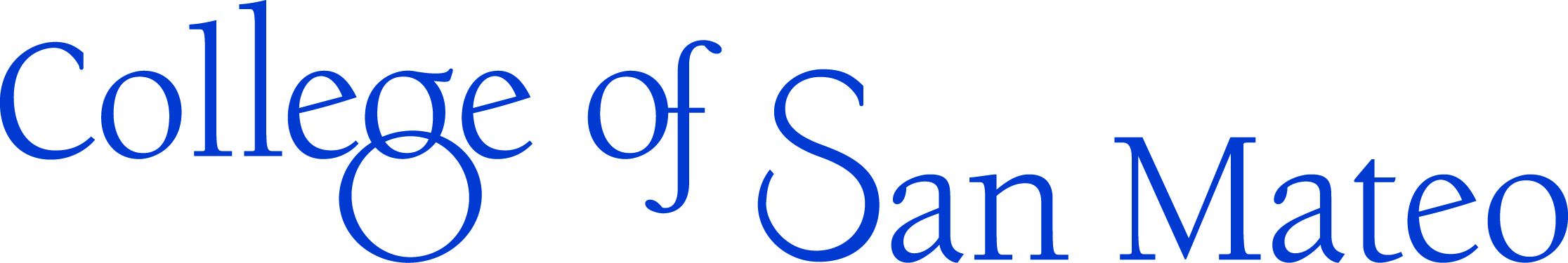 Committee on Instruction (2:15 p.m.)Building 10, Room 486AGENDACall to Order (a quorum is six voting members)Approval of Agenda Action ItemsConsent AgendaCourses listed on the consent agenda have been reviewed for listed changes. Though courses on the consent agenda have had no changes in prerequisites and/or recommended preparation, the full committee is expected to review prerequisites and recommended preparations statements for all proposals to ensure compliance with Title V regulations.Approval of December 11, 2014 MinutesCourse ModificationsBIOL     230	Introductory Cell Biology (4)         		(Changes in Student Learning Outcomes, Objectives, and Content) •	CIS	      200	Capstone Project - CIS (2)			(Changes in Distance Education and Texts)DGME  102  Media Law and Ethics (3)			(Change in Text and Distance Education Update)DGME  103 	Thinking Visually: Fundamentals of Two-Dimensional Design (3)         		(Change in Texts Only) DGME  113 	Digital Video Production (3)         		(Change in Texts Only) DGME  118 	Digital Audio Production (3)		(Change in Texts Only)DGME  120	Advanced Digital Video and Editing (3)		(Changes in Representative Assignments and Texts)DGME  128	On-Air Talent (3)		(Change in Texts only)DGME  152	Advanced Digital Audio Production (3)		(Changes in Representative Assignments and Texts) DGME  212	Media Design II: Photoshop (3)		(Changes in Representative Assignments and Texts)DGME  215	History of Graphic Design (3)		(Change in Texts Only)DGME  220	Typography (3)		(Change in Texts Only)DGME  230	Publication Design/Production with InDesign (3)		(Change in Representative Assignments and Texts)DGME  235	Graphic Design Theory and Application (4)		(Change in Representative Assignments and Texts)LIBR      100   Introduction to Library Research (1)		(Changes in Lecture Content, Distance Education Update, Methods of Evaluation/Instruction, Student Learning Outcomes and Texts)NURS   264   Perioperative Nursing (8)		(Changes in Student Learning Outcomes, Objectives, Representative 		Assignments, Methods of Evaluation and Texts)P.E.       102 	Theory of Offensive Football (3) 	(Removal of TBA Hours, Changes in Representative Assignments, Methods of Evaluation and Texts)P.E.       103 	Theory of Defensive Football (3) 		(Removal of TBA Hours, Changes in Representative Assignments, Evaluation and Texts) P.E.       104 	Theory of Special Teams (3) 		(Removal of TBA Hours, Changes in Representative Assignments, Methods of Evaluation and Texts)SOCI     110 	Courtship, Marriage and the Family (3) 		(Changes in Catalog Description, Student Learning Outcomes, Objectives, Lecture Content, Methods of Evaluation, and Texts)Course DeactivationsCOMM 855	Speech for Non-Native SpeakersCOMM 860	Communication in the WorkplaceInformational ItemsRemoval of TBAs from Nursing CoursesRevision to ACTG 176 recommended preparation, replacing banked courses with active equivalent courses  Substantive AgendaCourses listed on the substantive agenda have been reviewed for listed changes. Though courses on the substantive agenda may have changes in prerequisites and/or recommended preparation, the full committee is expected to review prerequisites and recommended preparations statements for all proposals to ensure compliance with Title V regulations.New CoursesLCTR  	105	Keys to Success (1)	(Proposed – CSM GE Area E1)MUS.    409.1 Introductory Symphonic Band (1)TEAM   116   Basketball: Individual Skill Development (.5-1)TEAM 680MC Tournament Volleyball (.5-1)TEAM 680MD Beginning Volleyball (.5-1)Course ModificationsART      388   Master Photography Portfolio (2.5)		(Changes to Prerequisite Wording, Lecture/Lab Content, Representative Assignments, Method of Evaluation and Texts)CIS	380	PHP Programming (3) 	(Changes in Catalog Description, Distance Education Update, Course Content, Method of Evaluation/Instruction, Recommended Preparation, Representative Assignments, Texts, and Title)DGME  112  TV Studio Production (3)		(Changes in Lecture/Lab hours and Texts)DGME  155	TV Production II (3)		(Changes in Title and Catalog Description)DGME  167	Web Design I (3) 	(Changes in Catalog Description, Distance Education Update, Recommended Preparation and Texts)ENGL    100   Composition and Reading (3)		(Changes in Catalog Description, Student Learning Outcomes, Objectives, Lecture Content, TBA Content, Methods of Instruction/Evaluation, Representative Assignments and Texts)ENGL    105   Intensive Composition and Reading (5)		(Changes in Title, Catalog Description, Student Learning Outcomes, Objectives, Lecture Content, TBA Content, Methods of Instruction/Evaluation, Representative Assignments and Texts)ENGL    110	Composition, Literature, and Critical Thinking (3)		(Changes in Catalog Description, Student Learning Outcomes, 		Objectives, Course Content, Methods of Instruction/Evaluation, 		Representative Assignments and Texts)ENGL    165	Composition, Argument, and Critical Thinking (3)		(Changes in Title, Catalog Description, Student Learning Outcomes, 		Objectives, Course Content, Method of Instruction/Evaluation, 		Representative Assignments and Texts) ENGL    828	Basic Composition and Reading (5)		(Changes in Recommended Preparation, Course Designation, Student 		Learning Outcomes, Objectives, Course Content, Methods of 		Instruction/Evaluation, Representative Assignments, Texts and new 		Distance Education)ENGL    838	Intensive Introduction to Composition and Reading (5)		(Changes in Prerequisites, Student Learning Outcomes, Objectives, 		Course Content, Methods of Instruction/Evaluation and Texts)ENGL    848	Introduction to Composition and Reading (5)		(Changes in Prerequisites, Catalog Description, Objectives, Course 		Content, Methods of Instruction/Evaluation and Representative 		Assignments)ENGR   100  Introduction to Engineering (3)		(Removal of TBA Hours/Content/Assignments, Removal of Materials Fee, Catalog description, Representative Assignments and Texts)ENGR   210   Engineering Graphics (4)		(Removal of TBA Hours/Content/Assignments, Catalog Description, Lecture Content, Methods of Evaluation/Instruction, Student Learning Outcomes, Objectives and Texts)ENGR   215   Computational Methods for Engineers and Scientists (3)		(Removal of TBA Hours, Catalog Description, Student Learning Outcomes, Objectives, Lecture Content, Methods of Instruction, Representative Assignments, Methods of Evaluation and Texts)ENGR   270	Materials Science (4)		(Changes in Units, Hours, Catalog Description, Student Learning 		Outcomes, Objectives and Lab Content and Distance Education) ESL       907 	Independent Writing Study-Intermediate ESL (.5 - 1) 			(Changes in Title and Unit Value) ESL       908 	Independent Writing Study-Advanced ESL (.5-1)			(Changes in Title and Unit Value)FILM     130   Film Directors (3)		(Changes in TBA Hours/Content/Assignments, Catalog Description, Lecture Content, Methods of Evaluation/Instruction, Student Learning Outcomes, Objectives and Texts, New Distance Education)GEOG   100	Physical Geography (3)		(Changes in Recommended Preparation, Catalog Description, Student 		Learning Outcomes, Objectives, Lecture Content, Methods of 		Instruction/Evaluation and Texts)GEOG   110	Cultural Geography (3)			(Changes in Recommended Preparation, Catalog Description, Student 			Learning Outcomes, Objectives, Methods of Instruction/Evaluation, 			Representative Assignments and Texts)GEOG   150 	World Regional Geography (3)			(Changes in Recommended Preparation, Catalog Description, Student 			Learning Outcomes, Objectives, Lecture Content, Methods of 			Instruction/Evaluation, Representative Assignments and Texts)SOCI     141	Race and Ethnic Relations (3)		(Changes in Recommended Preparation, Catalog Description, Student 		Learning Outcomes, Objectives, Lecture Content, Methods of 		Instruction/Evaluation, Representative Assignments and Texts) Other – follow up business from last meeting FILM	145	Watching Quality Television (3) – approved 12/11/14			(Proposed - New Distance Education) up for reviewKINE	102   Introduction to Coaching Principles (3) – approved 12/11/14			(Proposed – CSM GE: Area E1) up for review